姓名：                  海外報名費美金70元或台幣2,000元。國內報名費台幣1,000元。戶名：社團法人新北市基督教卓越發展協會帳號：101-018-0002536-8	 忠孝東路分行 永豐銀行807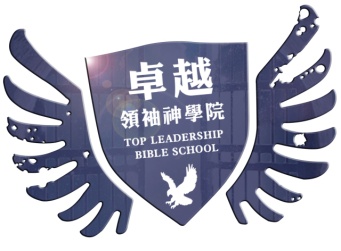 招生委員會繳費證明【證明請貼入此頁】